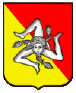 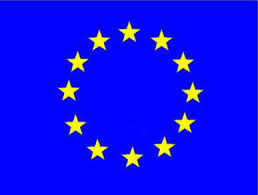 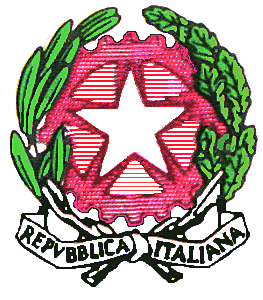 Centro Provinciale per l’Istruzione degli Adulti di Agrigento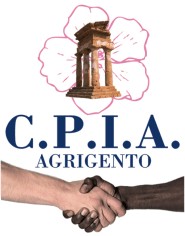 Codice Meccanografico AGMM083009  -  C.F. 93071350842e-mail: agmm083009@istruzione.it PEC: agmm083009@pec.istruzione.itVia Quartararo Pittore n. 5 c/o ITCG Brunelleschi Tel. 092260354192100 – AGRIGENTOwww.cpia-agrigento.gov.it Reg. Cert. N. _______						Data di validazione ________________COMMISSIONE PER LA DEFINIZIONE DEL PATTO FORMATIVOCERTIFICATODI RICONOSCIMENTO DEI CREDITIPER LA PERSONALIZZAZIONE DEL PERCORSO DI ALFABETIZZAZIONERILASCIATO A COGNOME_________________/NOME_________________NATO/A  APAESE________________/NAZIONALITA’_________________IL____________/___________/__________	 Il Dirigente Scolastico  Ing. Prof. Santino Lo Presti LIVELLO A1LIVELLO A2Luogo e data di sottoscrizione _______________________Il docente referente del PFI­‐-­‐-­‐-­‐-­‐-­‐-­‐-­‐-­‐-­‐-­‐-­‐-­‐-­‐-­‐-­‐-­‐-­‐-­‐-­‐-­‐-­‐-­‐-­‐-­‐-­‐-­‐-­‐-­‐-­‐-­‐-­‐-­‐-­‐-­‐-­‐-­‐-­‐-­‐-­‐-­‐-­‐-­‐-­‐-­‐-­‐-­‐-­‐-­‐-­‐-­‐-­‐  Il Dirigente Scolastico						                                Ing. Prof. Santino Lo Presti­‐-­‐-­‐-­‐-­‐-­‐-­‐-­‐-­‐-­‐-­‐-­‐-­‐-­‐-­‐-­‐-­‐-­‐-­‐-­‐-­‐-­‐-­‐-­‐-­‐-­‐-­‐-­‐-­‐-­‐-­‐-­‐-­‐-­‐-­‐-­‐-­‐-­‐-­‐-­‐-­‐-­‐-­‐-­‐-­‐-­‐-­‐-­‐-­‐-­‐-­‐-­‐COMPETENZE Quote orarioCreditiriconosciutiAscolto Ascolto Ascolto 1. comprendere istruzioni che vengono impartite purché si parli lentamente e chiaramente102. comprendere un discorso pronunciato molto lentamente e articolato con grande precisione, che contenga lunghe pause per permettere di assimilarne il senso10LetturaLetturaLettura3. comprendere testi molto brevi e semplici, cogliendo nomi conosciuti, parole ed espressioni familiari ed eventualmente rileggendo20Interazione orale e scritta Interazione orale e scritta Interazione orale e scritta 4. porre e rispondere a semplici domande relative a se stessi, alle azioni quotidiane e ai luoghi dove si vive105. utilizzare in uno scambio comunicativo numeri, quantità, costi, orari56. compilare un semplice modulo con i propri dati anagrafici5Produzione oraleProduzione oraleProduzione orale7. descrivere se stessi, le azioni quotidiane e i luoghi dove si vive108. formulare espressioni semplici, prevalentemente isolate, su persone e luoghi10Produzione scrittaProduzione scrittaProduzione scritta9. scrivere i propri dati anagrafici, numeri e date1010. scrivere semplici espressioni e frasi isolate10N. TOTALE ORE DI CREDITI RICONOSCIUTIN. TOTALE ORE DI CREDITI RICONOSCIUTICOMPETENZE Quote orarioCreditiriconosciutiAscolto Ascolto Ascolto 1. comprendere quanto basta per soddisfare bisogni di tipo concreto, purché si parli lentamente e chiaramente52. comprendere espressioni riferite ad aree di priorità immediata quali la persona, la famiglia, gli acquisti, la geografia locale e il lavoro, purché si parli lentamente e chiaramente.10LetturaLetturaLettura3. Comprendere testi brevi e semplici di contenuto familiare e di tipo concreto, formulati nel linguaggio che ricorre frequentemente nella vita di tutti i giorni e/o sul lavoro.15Interazione orale e scritta Interazione orale e scritta Interazione orale e scritta 4. far fronte a scambi di routine, ponendo e rispondendo a domande semplici55. scambiare informazioni su argomenti e attività consuete riferite alla famiglia, all’ambiente, al lavoro e al tempo libero56. scrivere brevi e semplici appunti, relativi a bisogni immediati, usando formule convenzionali.10Produzione oraleProduzione oraleProduzione orale7. descrivere o presentare in modo semplice persone, condizioni di vita o di lavoro, compiti quotidiani.88. usare semplici espressioni e frasi legate insieme per indicare le proprie preferenze7Produzione scrittaProduzione scrittaProduzione scritta9. scrivere una serie di elementari espressioni e frasi legate da semplici connettivi quali “e”, “ma”, “perché” relativi a contesti di vita sociali, culturali e lavorativi710. scrivere una semplice lettera personale su argomenti e attività consuete riferite alla famiglia, all’ambiente, al lavoro e al tempo libero.8N. TOTALE ORE DI CREDITI RICONOSCIUTIN. TOTALE ORE DI CREDITI RICONOSCIUTI